от 26 декабря 2014 года								                 № 1442Об утверждении Положения о предоставлении субсидий юридическим лицам на финансовое обеспечение затрат, связанных с производством и (или) реализацией услуг теплоснабжения потребителям городского округа город Шахунья Нижегородской области в 2014 годуВ соответствии со статьёй 78 Бюджетного Кодекса Российской Федерации, Уставом городского округа город Шахунья Нижегородской области, в целях обеспечения надёжного функционирования жилищно-коммунального комплекса городского округа город Шахунья Нижегородской области, качественного снабжения потребителей  городского округа город Шахунья Нижегородской области услугами теплоснабжения, недопущения роста тарифов на территории городского округа город Шахунья Нижегородской области  администрация городского округа город Шахунья Нижегородской области  п о с т а н о в л я е т:1. Утвердить прилагаемое Положение о предоставлении субсидий юридическим лицам на финансовое обеспечение затрат, связанных с производством и (или) реализацией услуг теплоснабжения потребителям городского округа город Шахунья Нижегородской области в 2014 году.2. Утвердить прилагаемый состав Комиссии по рассмотрению документов на предоставление субсидий юридическим лицам на финансовое обеспечение затрат, связанных с производством и (или) реализацией услуг теплоснабжения потребителям городского округа город Шахунья Нижегородской области в 2014 году.3. Начальнику общего отдела администрации городского округа город Шахунья обеспечить размещение настоящего постановления на официальном Интернет сайте администрации городского округа город Шахунья Нижегородской области.4. Настоящее постановление вступает в силу с момента его размещения на  официальном Интернет сайте администрации городского округа город Шахунья Нижегородской области.5. Контроль за исполнением настоящего постановления возложить на  заместителя главы администрации  В.Н.Смирнова.Глава администрации городскогоокруга город Шахунья								     В.И.Романюк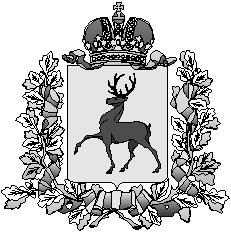 Администрация городского округа город ШахуньяНижегородской областиП О С Т А Н О В Л Е Н И Е